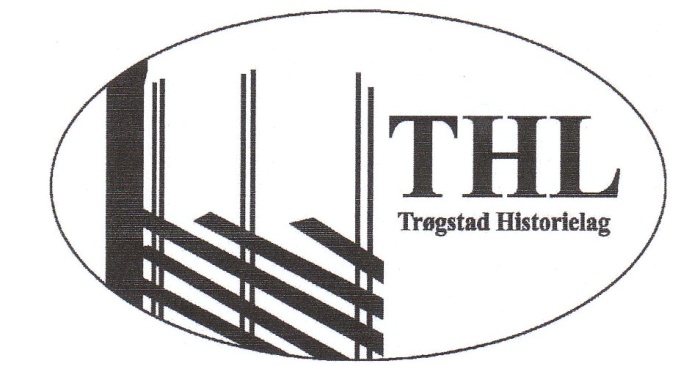 Årsmelding for Trøgstad Historielag, 2014 – februar 2015Styret i denne perioden har vært:Leder: 	         Jan IsaksenNestleder: 	         Morten DahlbakSekretær: 	         Ellen BaastadStyremedlemmer:  Gerd Kallak Hveding, Bjørg Jorud, Alf Ruud, Leif FlatenVaramedlemmer:   Solveig Berger, Arvid Grefsli og Karl Kure.Tusen takk til Lillian Strengen som fortsatt  holder regnskapet vårt i orden.Laget har nå vel 200 medlemmer.Siden forrige årsmøtet har THL hatt 10 styremøter. Varamedlemmene har fått innkallinga og møter opp når det passer. Det samme gjelder Anne Baastad og Grethe Bergersen som er festkomite.Styret har vært representert på Østfold Historielags årsmøte, tillitsmannsmøter, møter i Kulturaksen og på nettverksmøter i kommunens lag og foreninger. De fleste gangene ved leder. Invitasjoner kommer fra nabolagene – de fleste av disse står avertert i avisen og på hjemmesidene.Leder informerer om laget i ”Heimen og Bygda.”Tradisjonen tro har vi hatt 2 medlemsmøter:Vårmøtet var den 23- april på Furuberget i Tosebygda.Temaet denne gangen var naturlig nok 1814. Harder Sandvik kåserte om nødsårene rundt 1814 og hva det hadde å si for Trøgstad. Trygve Skaug kom med gitar og sang. Samsang og spilling ble det også-Høstmøtet den 28.oktober var vi tradisjonen tro i Langseterbygningen på Trøgstad museum.Vel 50 personer kom denne høstkvelden og hadde glede av å høre et par elever fra Kulturskolen, Julie Ingeborg Engen med sang og Marlen Fagerås sang og gitar. Tusen takk til Kulturskolen som alltid stiller opp.Kveldens hovedformidler var Odd Georg Murud som fortalte om Prøysen i ord og toner.Harder Sandvik presenterte boka si: Da Nordbygrenda levde.Så ble det tid for mat: sild og poteter som smakte like godt som alltid. Folk prata og koste seg. Vi hadde kaffe med kringle, åresalg, salg av Skjønhaugbøkene, boka til Sandvik, Trøgstadkalenderen 2014 og div.bøker. Sommerturen gikk til Eidsvold, 29.juni. Vi fant den dagen i sommer som hadde litt hustrig vær. Akkurat denne helga var det NM i landeveisritt, uten at det forsinket oss noe særlig. Men mye folk var det.Vi fikk omvisning av dyktige guider. Oppholdet ble avslutta med mat fra 1814-tiden. Det smakte godt. Turen fortsatte til Sundet i Eidsvold hvor søsknene Maren og Brynjulf Baastad bor – de orienterte oss om bygda. Dagen ble avsluttet på Gamle Hvam hvor vi akkurat så vidt rakk en kaffekopp med vaffel.  Det hadde vært aktiviteter på gården den dagen. Vi fikk se såpass at det frister til et lengre besøk.Vi stilte opp på Åpen gård på Museet 15. juni, Jul i bygda i Båstad og på Skjønhaug med salg av kalendere og bøker og på Kultur og Næringsmessa i Hallen 7. februar 2015. 1. febr. 2014.Vi har et godt samarbeid med Tirsdagsklubben. Heimen og Bygda går nå inn som en selvstendig gruppe under  Historielaget. Kulturaksen er lagt ned, men vi har fått Trøgstad Kulturhistoriske som en paraplyorganisasjon for Trøgstad historielag,Tirsdagsklubben, Gammelteknisk, Museet, Trøgstad Forts venner, Norsk transporthistorisk Museum og Kirken. Lederen er Rolf Rogde Thommasen.Vi er også på jakt etter helleristninger i Østbygda. Gamle mennesker i bygda husker å ha sett helleristninger. Arbeid med konfirmasjonsbilder går sin gang. Det meste som skjer blir lagt inn på hjemmesida vår. Vi vil gjerne ha tilbakemeldinger om innholdet, men send det pr e-post. historielaget.trogstad@outlook.comE-postadresser kommer etter hvert, men jeg tror fortsatt det er flere som har adresse, som vi gjerne vil ha. Båstad, 18. februar 2015.Ellen Baastad, sekretær